ГОРОДСКАЯ ОЛИМПИАДА ПО ПСИХОЛОГИИ«ПСИХОЛОГИЯ - ЭТО СЕРЬЕЗНО»24 апреля 2014 год Уважаемые участники олимпиады! Надеемся, что Вы успешно выполните все предлагаемые задания. Не спешите, внимательно читайте условия заданий и требования к их выполнению. Пишите ответы разборчиво, обязательно указывая номер каждого из заданий. Желаем успехов!
Задание 1. Психология как наука оперирует следующими понятиями:1. Человек - особь вида Homo sapiens/2. Личность - социальная сущность индивида, носитель социального.3. Индивидуальность - биологическая и социальная неповторимость особи.4. Индивид - единичный представитель общности.5. Субъект - индивид, как носитель активности, познания, деятельности, социальных отношений.Расположите эти понятия от самого общего к более частному. (2 балла)Задание 2 (1 балл).  В пословицах и поговорках в меньшей степени отражается:а) житейское мировоззрениеб) религиозное мировоззрениев) научное мировоззрениег) эстетическое мировоззрениеЗадание 3.  Психологическая грамотность – 5 баллов.Подбери и отметь один из 4 вариантов предложенных в каждом пункте ответов, который считаешь правильным.1. Аналогия – это… а) случай б) явление  в) свойство г) сходство2. Авторитарный – это…а) дружеский б) либеральный в) властный                                             г) уважаемый3. Деликатный – это…а) ранимый б) скромный в) стеснительный г) чуткий4. Интимный – это… а) сокровенный б) запретный в) тайный  г) сексуальный5. Оригинальный – это…а) своеобразный б) редкий в) странный                                             г) удивительный.Задание 4 (1 балл). Какая профессия  соединяет в себе пристрастность садовода, дальновидность  врача и творческое вдохновение педагога:А)  следовательБ)  агрономВ)  хирургГ)  пекарьЗадание 5 (1 балл). Что из перечисленного ниже является профессией:А) инженер 			В)  депутатБ) директор 			Г) начальник отделаЗадание 6.  Установи соответствие между профессией и содержанием деятельности - 8 баллов.Содержание деятельности:1) Регулирует ход производственного процесса и координирует взаимодействие всех его звеньев с помощью средств связи, сигнализации, контроля и управления, обеспечивает выполнение графиков.2) Отслеживает перевозки (авиа, море, авто), планирует закупки, контролирует склады, производит таможенную подготовку, оформляет таможенную документацию, ведет переговоры с транспортными компаниями и готовит контракты.3) Организует процесс производства фильма или спектакля, проведение концерта или гастролей, отвечает за подготовку к съемке или выступлению, готовность исполнителей и персонала, создает условия для их эффективной работы; контролирует сохранность материальных ценностей; предотвращает и разрешает конфликтные ситуации.4) Ведет прием, обработку, отправку и выдачу корреспонденции, прием и выдачу денег по переводам, прием и обработку заказов на междугородние телефонные разговоры; ведет учет и хранение денег и других ценностей; контролирует поступление переводов; выдает почтальонам корреспонденцию и контролирует ее доставку.5) Оформляет торговый зал, организует рекламные акции, презентации продукта, дегустации. Налаживает отношения с уже существующими постоянными клиентами, отслеживает их заказ. Осуществляет поиск клиентов и отсылает их к опытным дистрибьюторам, чтобы, в конечном счете, увеличить объемы продаж.6) Создает и улучшает сорта растений и породы животных, применяя научные методы отбора и гибридизации; выступает в роли «конструктора» живых организмов, совершенствуя живой организм и добиваясь больней продуктивности; знает особенности пород животных или видов растений, условия из содержания, устойчивость к неблагоприятным факторам.7) Руководит продажей группы товаров определенной торговой марки. Занимается не столько самими продажами, сколько раскруткой торговой марки, что подразумевает наличие у него серьезных познаний в области рекламы, маркетинга, связей с общественностью.8) Специалист, работающий в сфере производства, хранения, продажи лекарственных препаратов.Профессии:А) Арт-директор 					Д) ПровизорБ) Логистик 					Е) Оператор связиВ) Диспетчер					Ж) Бренд-менеджерГ) Мерчендайзер 					З) СелекционерЗадание 7 (1 балл).  Что из перечисленного является должностью:А) начальник отдела продаж 			В) торговый представитель Б) маркетолог 					Г) менеджер по продажамЗадание 8. (5 баллов) Перед вами шесть анаграмм. Рядом с каждой анаграммой находится 
цифра. Это номер той буквы, которую Вам необходимо выписать из получившегося слова. Решив все шесть анаграмм, вы получите шесть букв. Составьте из них слово. 
          ТСХРА – 5 
          ЛЬЕЧАП– 1 
          ДОСТАРЬ – 5 
          СТЯНЕМИЕ – 3 
          ЛЕСЕЕВЬ – 7 
          НЫУНИЕ – 5Задание 9.  Почему все люди начали копировать внешность мужчины? Какое психологическое явление изображено на данной карикатуре? (5 баллов за полный ответ).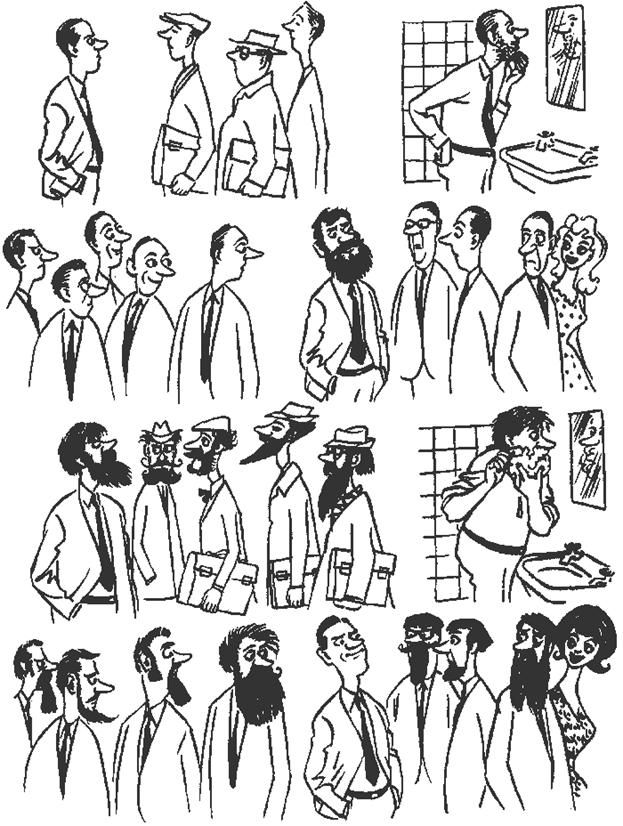 Задание 10.  Интеллектуальная разминка «Загадки Амтхауэра» -10 балловI. Выбери только один ответ:1. Проблема наилучшим образом решается при помощи:а) опыта  б) концентрации    в) разума   г) размышления  д) вживания в суть2. Утверждение, что все люди честны:а) ложно б) хитро в) абсурдно г) верно д) не доказано3. Когда спор кончается взаимной уступкой, это называетсяа) конвенцией  б) компромиссом  в) развязкой   г) сговором   в) примирением4. Тому, кто трудится необходим (о):а) честолюбие б) задание в) начальник г) инструмент д) интеллект5. Для торговли необходимо иметьа) магазин   б) деньги   в) прилавок   г) товар  д) весыII.  Исключи лишнее слово:1. а) разум б) вывод в) решение г) начинание д) договор2. а) запад б) курс в) направление г) путешествие д) север3. а) новатор б) изобретатель в) рационализатор г) первопроходец    д) передовик4. а) распространенный  б) типичный  в) привычный  г) простой      д) обыденный5. а) видеть  б) говорить  в) осязать  г) нюхать  д) слышатьЗадание 11 (2  балла).  Кем  могли бы работать в наши дни:А) Волк из сказки «Волк и семеро козлят»?  Б) Красная Шапочка?В) Кот Матроскин из «Простоквашино»?Задание 12. Решить следующую задачу:В одном городе живут пятеро друзей: Иванов, Петров, Сидоров, Гришин, Алексеев. Один – маляр, другой – шофер, третий – плотник, четвертый - слесарь, пятый – парикмахер. Известно, что:а) Петров и Гришин никогда не пользовались малярной кистью;б) Иванов и Гришин вчера были в гостях у шофера;в) Петров и Алексеев живут в одном доме со слесарем;г) Сидоров был свидетелем на свадьбе у Петрова и дочери парикмахера;д) Иванов и Петров часто играют с плотником и маляром в домино;е) Гришин и Алексеев ходят бриться в парикмахерскую, а слесарь бреется сам.Кто из друзей какую профессию имеет?Задание 13. Подбери предмету труда соответствующие профессии. (Справка: предмет труда – это то, на что направлен труд человека)(8 баллов).Профессии:1. Продюсер			9. Системный администратор2. Геодезист			10. Биотехнолог3. Агроинженер		11. Оператор автоматических линий4. Машинист			12. Метеоролог5. Менеджер			13.  Товаровед6.  Продавец			14.  Смотритель музея7. Экономист			15. Статист8. Гид-экскурсовод		16. Аудитор______________________________________________________________________________Уважаемые участники Олимпиады!Нам важно Ваше мнение!Ответьте, пожалуйста, на предложенные вопросы!(ответы не идут в зачет Олимпиады, информация необходима для организаторов этого мероприятия)Вопросы:Почему я решил(а) принять участие в психологической олимпиаде?Чем для меня была психологическая олимпиада?Каковы были мои основные трудности и как они решались?Что для меня было особенно интересным и важным в заданиях олимпиады?5.   Что удалось лучше всего и почему? СПАСИБО!Предмет трудаПредмет трудаПредмет трудаПредмет трудаПредмет трудаПредмет трудаПредмет трудаПредмет трудаЧеловекИнформацияФинансыТехникаИскусствоЖивотные и растенияИзделия и продуктыПриродные ресурсы